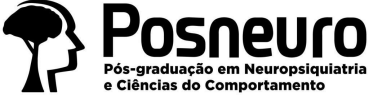 De: Prof (a). ……………................................................................................................................ A: Comissão de Pós-Graduação do Programa de Pós-graduação em Neuropsiquiatria e  Ciências do Comportamento Assunto: Carta de aceite de Co-orientação Venho pelo presente instrumento declarar que aceito Co-orientar o(a) aluno(a) …………......................, em Nível de ...........………, para que desenvolva  o projeto do intitulado......………………………......Declaro em conjunto estar ciente das minhas obrigações como Co-orientador junto ao aluno  supra mencionado e ao Programa. Nestes termos, solicito o deferimento. Recife, de 2022Ass.:  Assinatura do(a) aluno(a) De acordo, Ass.: Assinatura do(a) Co-orientador(a) e Carimbo Ciente, Ass.: _ Assinatura do(a) Orientador(a) e Carimbo 